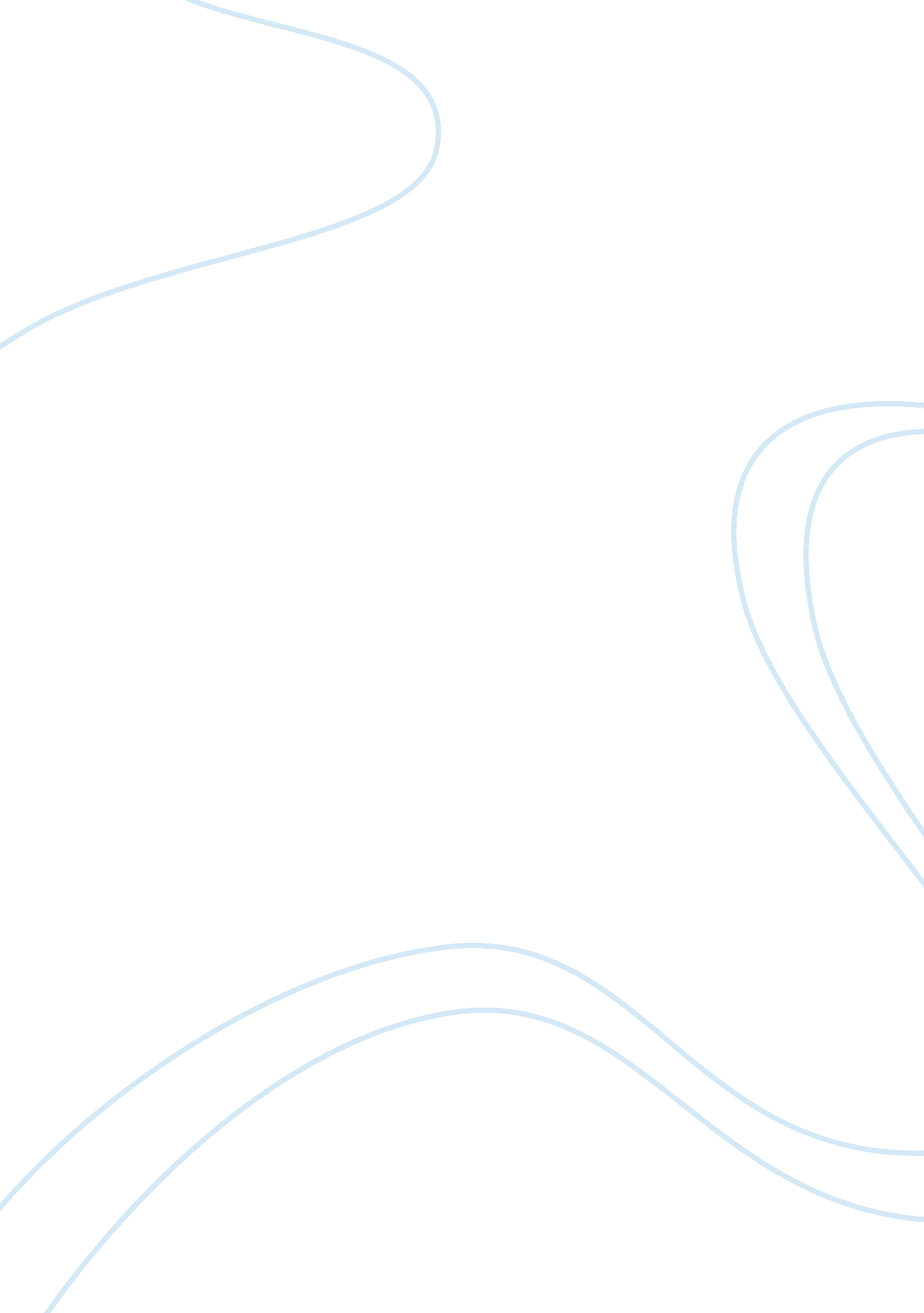 Waffles – college essay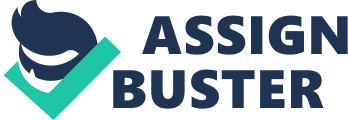 Astute- clever; cunning; ingenious; shrewd An astute merchandising program. An astute manipulation of facts. Beseech-to beg eagerly for; solicit. They besought him to go at once. We beseech you to give authors back their rights. Capitulate-to surrender unconditionally or on stipulated terms. He finally capitulated and agreed to do the job my way. You must capitulate, surrender, jump in and go with the flow. Deprecating-to express earnest disapproval of. I deorecate you have mariage to him. Glean-to gather slowly and laboriously, bit by bit. But at this point, it’s hard to glean much from the fundamentals. When the other side is speaking, you can glean valuable information. Obfuscate-to confuse, bewilder, or stupefy. To obfuscate a problem with extraneous information. He was obfuscate when he saw the trick. Pathos-the quality or power in an actual life experience or in literature, music, speech, or other forms of expression, of evoking a feeling of pity or compassion. The ensuing confrontation is at once bleakly funny and ridden with pathos. The final scene was an odd mixture of chaos and pathos. Primeval-of or pertaining to the first age or ages, especially of the world: primeval forms of life. In the rather more primeval bubbling of a moka, things aren’t so precise. Salubrious-favorable to or promoting health; healthful: It looks like your salubrious. Solicitous-anxious or concerned solicitous about a person’s health. He was always solicitous to please. Albeit-although; even if: A peaceful, albeit brief retirement. Then the tide seemed to turn for the Wildcats, albeit briefly. Bereft-a simple past tense and past participle of bereave. o deprive and make desolate, especially by death He was emotionally withdrawn and appeared bereft of any social sensitivity. Gift cards have long been a popular option for holiday shoppers who are short on time and bereft of ideas. Gratis-without charge or payment; free: The manufacturer provided an extra set of coat buttons gratis. The education that my children got in public schools was gratis. Intercession-an interposing or pleading on behalf of another person. Typically, the person cured will have prayed for the saint’s intercession. The need for this intercession should not be reason to deride the team member. Lineaments-a feature or detail of a face, body, or figure, considered with respect to its outline or contour: the lineaments of sincere repentance. His fine lineaments made him the very image of his father. Presage-something that portends or foreshadows a future event; an omen, prognostic, or warning indication. The dictator’s funeral may presage political change. Whatever the amount, the case might presage major changes in the way college athletes are treated. Prodigal-wastefully or recklessly extravagant: prodigal with money. prodigal of smiles Prolixity-extended to great, unnecessary, or tedious length; long and wordy. Prolixity is risky: a writer can take relish in perhaps more physical detail than is required. Good, balanced coverage, admirably free of prolixity and bombast. Sincere-genuine; real a sincere effort to improve a sincere apology. Visage-the face, usually with reference to shape, features, expression, etc. ; countenance. Accordant-agreeing; conforming; harmonious. Accouterments-personal clothing, accessories, etc. Deportment-demeanor; conduct; behavior. Exposition-a large-scale public exhibition or show, as of art or manufactured roducts It’s something of a masterpiece of exposition in laying out the entire argument. It doesn’t help that the pacing is weighed down in exposition and talkiness. Impugn-to challenge as false (another’s statements, motives, etc. ); cast doubt upon. Impute-to attribute or ascribe The children imputed magical powers to the old woman. I impute your success to nepotism Parapet-any low protective wall or barrier at the edge of a balcony, roof, bridge, or the like. In Cardiff this week a professor of sociology at last put his head over the parapet to reclaim his discipline’s place in the sun. His name is on the casino’s parapet, the two marquees and slot machines. Pertinacity-the quality of being pertinacious; persistence. Insisting with dogged pertinacity upon the dogma of the prophet, that it is sinful to yield obedience to infidels. The former were distinguishable by the pertinacity with which they adhered to the punchbowl. Temperance-moderation or self-restraint in action, statement, etc. ; self-control. Viands-an article of food. Brevity-shortness of time or duration; the brevity of human life. In oral argument, the author urges brevity, clarity and equanimity. Copious-large in quantity or number copious amounts of food. a copious harvest. Gout-a mass or splash, as of blood; spurt. White smoke and a gout of orange fiame shoot out the back in a stream of fire. The disease is particularly mysterious because other than gout the birds look fine. Habiliments- clothes or clothing. clothes as worn in a particular profession, way of life, etc. Irksome-annoying; irritating irksome restrictions. There are only a few irksome group dynamics that cannot be easily escaped. Ponderous-of great weight; heavy; massive. Most academic writing is heavy and ponderous and over-explains. The ponderous narrative lacks so much focus that it will likely leave most viewers squirming in their seats. Scrupulous-having scruples; having or showing a strict regard for what one considers right; principled. a scrupulous performance. Sundry-various or diverse sundry persons. Free samples were given to all and sundry. Timorous-full of fear; fearful The noise made them timorous. a timorous whisper. Transcendent-going beyond ordinary limits; surpassing; exceeding. To sucessed in life you must transcendent. 